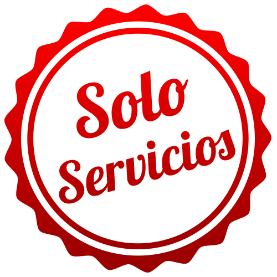 RUTA PABLO NERUDASOLO SERVICIOS04 DÍAS / 03 NOCHES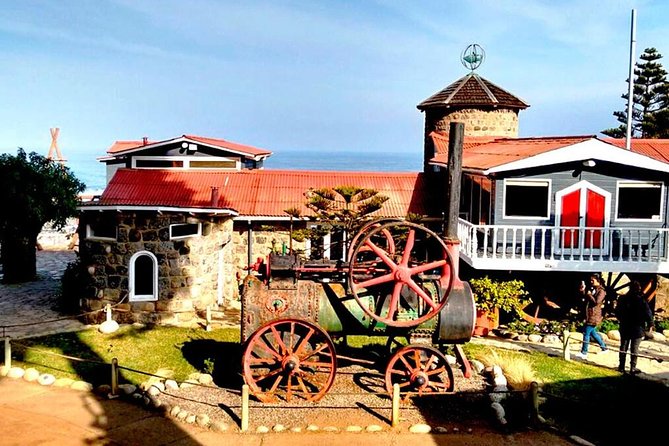 Programa incluye:Traslado Aeropuerto / Hotel / Aeropuerto en servicio regular 03 Noches de Alojamiento con Desayunos Diarios City tour panorámico en Santiago.Ruta de Pablo Neruda: Visita a 03 casas museos.PRECIO POR PERSONA EN DOLARES AMERICANOS:NOTAS IMPORTANTES:Referente al paquete:Para viajar según vigencia de cada hotel (Ver Cuadro).Tarifas sujetas a cambios sin previo aviso.Tarifas de Niño (Consultar) aplican solo compartiendo habitación con ambos padres.Habitación Estándar. Servicios en Regular.Traslados NO aplica para vuelos nocturnos, estos tendrán suplemento. Consultar. Las cancelaciones están sujetas a la no devolución parcial o total de la reserva. Consultar.No Show: Si el pasajero no se presenta en el Hotel, se aplicará penalidad total.Blackouts: Consultar. 10 al 18 de Noviembre y del 01 al 15 de Diciembre del 2020.Sujeto a variación sin previo aviso y disponibilidad al momento de reservar.Viñedos cerrados en los días feriados de Chile. No incluye almuerzo.Incluye entradas, ingreso será por orden de llegada. Cerrado los días Lunes.GENERALES:Tarifas NO son válidas para: Semana Santa, Fiestas Patrias, Navidad, Año Nuevo, grupos, fines de semana largos, días festivos en Perú y en destino, ferias, congresos y Blackouts.Tarifas solo aplican para peruanos y residentes en el Perú. Caso contrario, se podrá negar el embarque o cobrar al pasajero un nuevo boleto en la clase disponible.Servicios en Regular. No reembolsable, no endosable, ni transferible. No se permite cambios. Precios sujetos a variación sin previo aviso, tarifas pueden caducar en cualquier momento, inclusive en este instante por regulaciones del operador o línea aérea. Sujetas a modificación y disponibilidad al momento de efectuar la reserva. Consultar antes de solicitar reserva.Los traslados aplican para vuelos diurnos, no aplica para vuelos fuera del horario establecido (nocturno), para ello deberán aplicar tarifa especial o privado. Consultar.Pasajeros que no se presenten en el horario marcado para sus Traslados y/o Tours, el operador entenderá que han desistido del mismo. No habrá reintegro alguno, ni reclamos posteriores.Todas las cortesías son No reembolsables en caso no se brinden y están sujetas a variación.El Hotel se reserva el derecho de asignar la ubicación y acomodación de las habitaciones según la disponibilidad del Hotel en el Check In. Toda solicitud especifica estará sujeta a disponibilidad y no se podrá garantizar. Habitaciones triples o cuádruples solo cuentan con dos camas.Tarifas válidas para pasajeros de turismo, no validad para grupos, incentivos, ni corporativos.El pasajero se hace responsable de portar los documentos solicitados para realizar viaje (vouchers, boletos, entre otros) emitidos y entregados por el operador. Es indispensable contar con el pasaporte vigente con un mínimo de 6 meses posterior a la fecha de retorno. Domireps no se hace responsable por las acciones de seguridad y control de aeropuerto, por lo que se solicita presentar y contar con la documentación necesaria al momento del embarque y salida del aeropuerto. Visas, permisos notariales, entre otra documentación solicitada en migraciones para la realización de su viaje, son responsabilidad de los pasajeros. Todos los niños o jóvenes menores de 18 años deberán presentar documento de identificación mismo que estén con ambos padres. Caso estén viajando solamente con uno de los padres la autorización deberá ser con permiso notarial juramentado.Impuestos & Tasas Gubernamentales deberán ser pagados en destino por el pasajero.Domireps no se hace responsable por los tours o servicios adquiridos a través de un tercero inherente a nuestra empresa, tampoco haciéndose responsable en caso de desastres naturales, paros u otro suceso ajeno a los correspondientes del servicio adquirido. El usuario no puede atribuirle responsabilidad por causas que estén fuera de su alcance. En tal sentido, no resulta responsable del perjuicio o retraso por circunstancia ajenas a su control (sean causas fortuitas, fuerza mayor, pérdida, accidentes o desastres naturales, además de la imprudencia o responsabilidad del propio pasajero). Tipo de cambio s/.3.50 soles.Tarifas, queues e impuestos aéreos sujetos a variación y regulación de la propia línea aérea hasta la emisión de los boletos. Precios y taxes actualizados al día 27 de Enero del 2020.HOTELESCATMONSimpleN.A.DobleN.A.TripleN.A.VIGENCIAHOTELESCATMONSimpleSimpleDobleDobleTripleTripleVIGENCIAIMPERIO SUITESTUSD72559399323402602ENE-29FEBELISA COLETUSD79482442443703702ENE-29FEBELISA COLE TUSD81589451473703701MAR-20DICNERUDA EXPRESSTSUSD82593474553984702ENE-29FEBNERUDA EXPRESSTSUSD901118506664255701MAR-30ABR / 01OCT-30NOVNERUDA EXPRESSTSUSD849101485594085101MAY-30SEP / 01DIC-20DICDIEGO DE VELAZQUEZTSUSD925126498634155302ENE-29FEBDIEGO DE VELAZQUEZTSUSD875109474554657001MAR-30SEP / 01DIC-20DICDIEGO DE VELAZQUEZ TSUSD917123495624837601OCT-30NOVHOTELESCATMONSimpleN.A.DobleN.A.TripleN.A.VIGENCIAHOTELESCATMONSimpleSimpleDobleDobleTripleTripleVIGENCIAEUROTEL PROVIDENCIAPUSD91712349361--02ENE-29FEB / 01MAR-30ABR / 01JUL-31AGO / 01OCT-20DICEUROTEL PROVIDENCIAPUSD88011147455--01MAY-30JUN / 01SEP-30SEPTORREMAYOR PROVIDENCIAPUSD99815153575--02ENE-29FEB / 01MAY-30SEP / 01DIC-20DICTORREMAYOR PROVIDENCIAPUSD113019460097--01MAR-30ABR / 01OCT-30NOVMARINA LAS CONDES PSUSD94313250666--02ENE-29FEB / 01MAY-30SEP / 01DIC-20DICMARINA LAS CONDES PSUSD96914151970--01MAR-30ABR / 01OCT-30NOVCUMBRES VITACURALUSD99314956485--02ENE-29FEB / 01MAY-30SEP / 01DIC-20DICCUMBRES VITACURALUSD105917159896--01MAR-30ABR / 01OCT-30NOVSHERATON SANTIAGO LUSD1177210655116--02ENE-29FEB